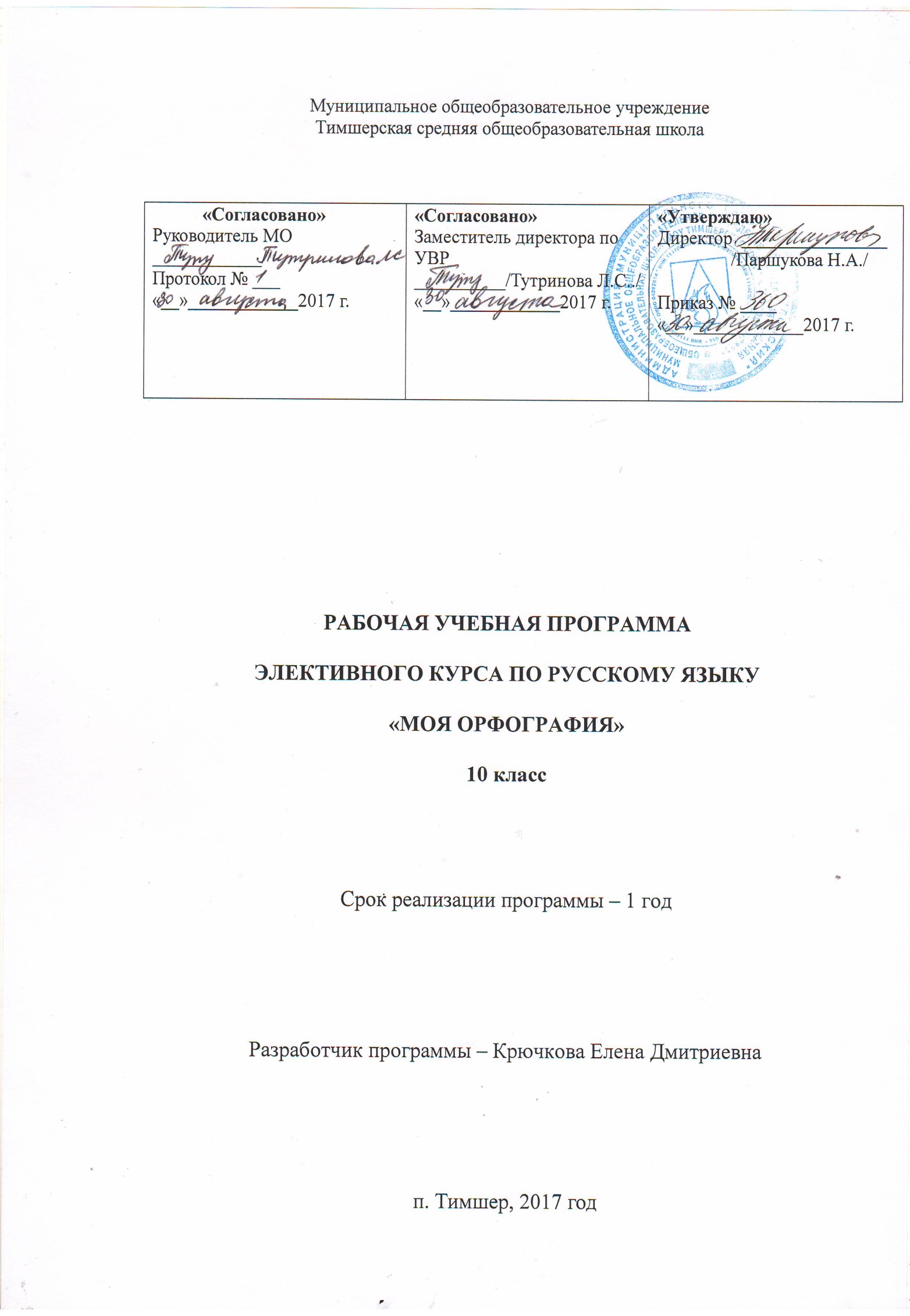 Пояснительная записка (электив по русскому языку).      Программа курса «Моя орфография» рассчитана на учащихся 10-х классов. Цель курса: обобщить полученные знания по правописанию за курс 5-9 класса, активизировать внимание учащихся к собственной письменной речи. В программе особое внимание уделяется трудным случаям правописания.                                 В качестве обучающих пособий предложены не только традиционные учебники, сборники упражнений по формированию навыков правописания, но и книги по занимательной лингвистике (Шанский Н.М. Русский язык на «отлично».- Ростов н/Д., 1998 г.; Успенский Л.В. «Слово в словах. Ты и твое имя».- М., 1962 г.; Львова С.И. Этимология на службе орфографии.- Л., 2001 г.)Календарно-тематическое планирование элективного курса по русскому языку «Моя орфография».10 класс.№ урокаНаименование разделов и поурочных темК-вочасовК/Р, тесты1.Введение. Задачи курса «Моя орфография», способы ее решения1Орфография.812.Правописание гласных. Проверяемые безударные гласные в корне.13.Правописание корней с чередованием по ударению, по суффиксу, по согласной в корне.14.Правописание корней по лексическому значению корня.15.Непроверяемые безударные гласные. 16.Правописание е, ё, о после шипящих в корнях различных частей речи.17.Правописание е, ё, о после шипящих в суффиксах и окончаниях различных частей речи.18.Гласные О и Е после Ц, гласные Ы и И после Ц.19.Контрольная работа по теме « Правописание гласных».1Правописание согласных. 210.Согласные твердые и мягкие, звонкие и глухие, непроизносимые согласные.111.Двойные согласные в корне слова. 1Правописание приставок.3112.Приставка с-, приставки на з-с, гласные ы-и после приставок.113.Приставки пре-при с ясным значением.114.Приставки пре-при с неясным значением. Пре и при в корне.115.Тестирование по теме «Правописание приставок». Словарный диктант.1Падежные окончания.216.Падежные окончания существительных,  прилагательных, причастий.117.Правописание прилагательных на –ий, -ья, -ье.1Правописание суффиксов.318.Суффиксы существительных –чик, -щик.119.Суффиксы прилагательных –н, -ан, -ян, -ин, -онн,  -енн, -к, -ск, -чив, -лив.120.Контрольная работа по теме.1Правописание сложных слов.2121.Правописание сложных существительных.122.Правописание сложных прилагательных.123.Проверочная работа по теме.1Правописание числительных.424.Склонение количественных числительных.125.Склонение порядковых числительных.126.Склонение дробных числительных.127.Контрольный диктант с грамматическим заданием.1Правописание глаголов.328.Личные окончания глаголов.129.Мягкий знак в глагольных формах.130.Суффиксы глаголов.1Правописание наречий и местоимений.31.Отрицательные и неопределенные местоимения и наречия.132.Наречия с гласной и шипящей на конце.133.Слитное написание наречий.134.Дефисное написание наречий и местоимений.135.Правописание производных предлогов. Правописание союзов тоже, также, чтобы.1Годовой контрольный диктант.1ИТОГО:306